Kauno Valdorfo darželio „Šaltinėlis“ Vidinių informacijos apie pažeidimus teikimo kanalų įdiegimo ir jų funkcionavimo užtikrinimo tvarkos aprašo2019 m. spalio 25 d. įsakymu Nr.V-431 priedasPRANEŠIMAS APIE PAŽEIDIMĄ20 	m. 		d.KaunasPatvirtinu, kad esu susipažinęs su teisinėmis pasekmėmis už melagingos informacijos teikimą, o mano teikiama informacija yra teisinga.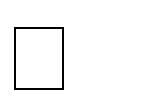 Asmens, pranešančio apie pažeidimą, duomenysAsmens, pranešančio apie pažeidimą, duomenysVardas, pavardėAsmens kodasDarbovietė (su įstaiga siejantys ar sieję tarnybos, darbo ar sutartiniai santykiai)PareigosTelefono Nr. (pastabos dėl susisiekimo)Asmeninis el. paštas arba gyvenamosios vietos adresasInformacija apie pažeidimąInformacija apie pažeidimą1. Apie kokį pažeidimą pranešate? Kokio pobūdžio tai pažeidimas?1. Apie kokį pažeidimą pranešate? Kokio pobūdžio tai pažeidimas?2. Kas padarė šį pažeidimą? Kokie galėjo būti asmens motyvai darant pažeidimą?2. Kas padarė šį pažeidimą? Kokie galėjo būti asmens motyvai darant pažeidimą?3. Pažeidimo padarymo vieta, laikas.3. Pažeidimo padarymo vieta, laikas.Duomenys apie pažeidimą padariusį asmenį ar asmenisDuomenys apie pažeidimą padariusį asmenį ar asmenisVardas, pavardėDarbovietėPareigos3. Ar yra kitų asmenų, kurie dalyvavo ar galėjo dalyvauti darant pažeidimą? Jei taip, nurodykite, kas jie.3. Ar yra kitų asmenų, kurie dalyvavo ar galėjo dalyvauti darant pažeidimą? Jei taip, nurodykite, kas jie.4. Ar yra kitų pažeidimo liudininkų? Jei taip, pateikite jų kontaktinius duomenis.4. Ar yra kitų pažeidimo liudininkų? Jei taip, pateikite jų kontaktinius duomenis.Duomenys apie pažeidimo liudininką ar liudininkusDuomenys apie pažeidimo liudininką ar liudininkusVardas, pavardėPareigosDarbovietėTelefono Nr.El. paštas5. Kada pažeidimas buvo padarytas ir kada apie jį sužinojote arba jį pastebėjote?5. Kada pažeidimas buvo padarytas ir kada apie jį sužinojote arba jį pastebėjote?6. Kokius pažeidimą pagrindžiančius duomenis, galinčius padėti atlikti pažeidimo tyrimą, galėtumėte pateikti? Nurodykite pridedamus rašytinius ar kitus duomenis apie pažeidimą.6. Kokius pažeidimą pagrindžiančius duomenis, galinčius padėti atlikti pažeidimo tyrimą, galėtumėte pateikti? Nurodykite pridedamus rašytinius ar kitus duomenis apie pažeidimą.7. Ar apie šį pažeidimą jau esate kam nors pranešęs? Jei pranešėte, kam buvo pranešta ir ar gavote atsakymą? Jei gavote atsakymą, nurodykite jo esmę.7. Ar apie šį pažeidimą jau esate kam nors pranešęs? Jei pranešėte, kam buvo pranešta ir ar gavote atsakymą? Jei gavote atsakymą, nurodykite jo esmę.8. Papildomos pastabos ir komentarai.8. Papildomos pastabos ir komentarai.DataParašas